Målark i naturfag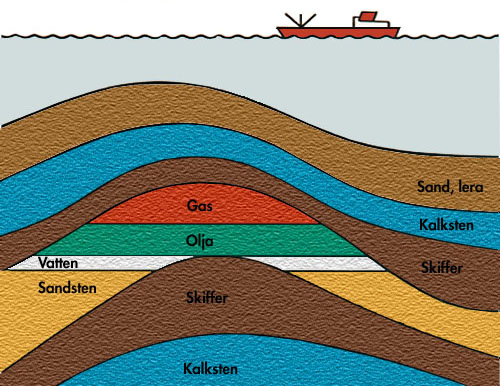 Olje og gass HovudmålLæreplanen seier at du skal kunna:- undersøka hydrokarbon, alkoholar, karboksylsyrer og karbohydrat, beskriva stoffa og gi eksempel på framstillingsmåtar og bruksområde- forklara korleis råolje og naturgass er blitt til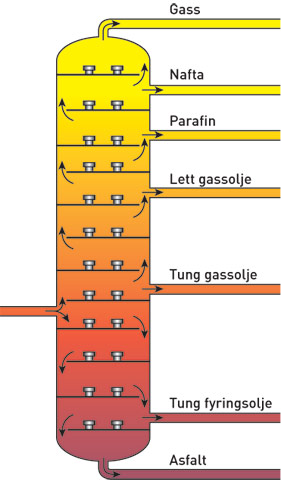 DelmålDu skal kunna fortelja om:- det norske oljeeventyret, frå leiteboring til oljenasjon- korleis olje og gass vert danna- seismikk og påfølgjande leiteboring - korleis boring og opphenting av olje føregår- korleis oljen blir reinsa ved separering på plattformane- korleis moderne anlegg kan gje meir effektiv produksjon- korleis destillasjon av råolje føregår- korleis dei ulike fraksjonane vert brukte- kvifor svovel vert reinsa ut av oljeproduktaDu skal kunna:- anvenda kunnskapar om eigenskapane til råolje til å gjera greie for ulike måtar å samla saman olje etter oljeutslepp- forklara hovudprinsippa for korleis eit destillasjonstårn fungererDu skal kunna forklara desse omgrepa:Kontinentalsokkel, geolog, jura, jordskorpa, kjeldebergart, reservoarbergart, takbergart, olje- og gassfeller, råolje, naturgass, petroleum, fraksjon, krakking, oktan 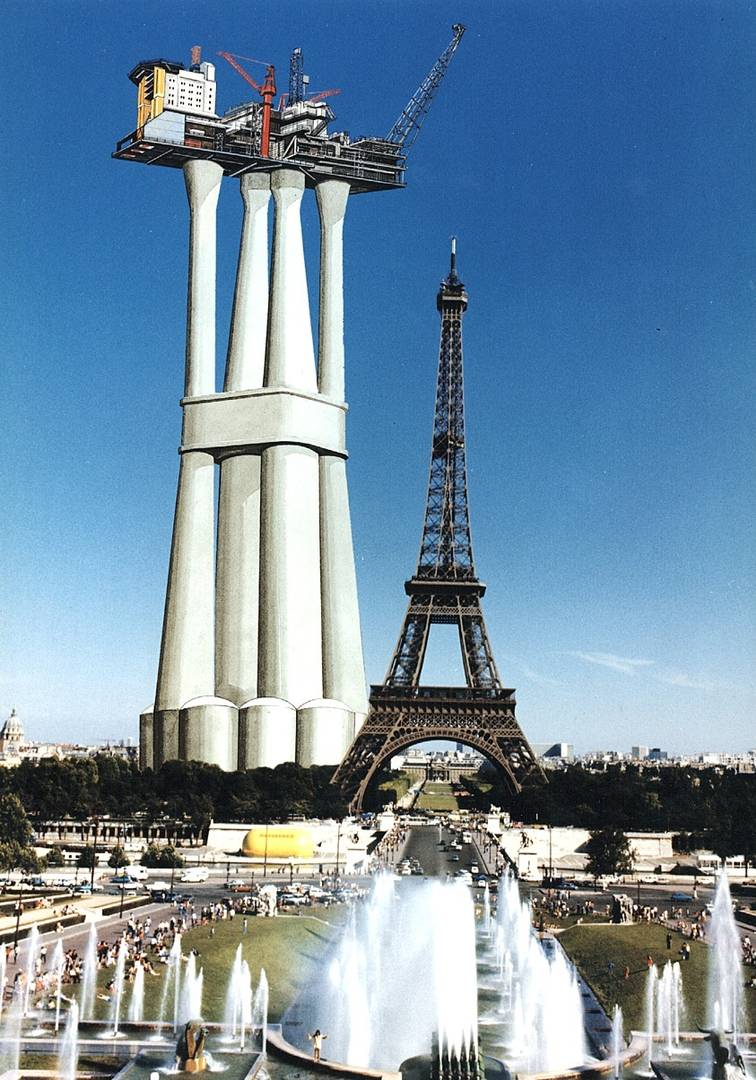 TidsbrukVeke 46-49 Hjelp til å nå målaLærarforedragOppgåveløysingEureka! 10, kapittel 4, side 70-93Øving s. 65: “Olje og vatn – hand i hand”Vurdering Målprøve med karakter etter måloppnåing